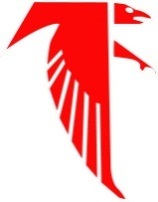 James Madison High School Athletic Boosters ClubWarhawk Pride Athletic Scholarship2023-24A $1,000 scholarship will be presented to four Madison athletes who best exemplify Warhawk pride.  Scholarships will be awarded to a minimum of one female senior athlete and a minimum of one male senior athletes.Criteria: Athlete must be a current senior planning to attend a two or four-year college or professional technical school. (Payment will be made directly to the college or school).Any athlete receiving a full academic or athletic scholarship is not eligible.Athlete must have a minimum cumulative GPA of 2.5 through the first semester of his/her senior year.Name: ____________________________________________________________ Parent’s Name:  _____________________________________________________Your Email Address: _________________________________ Address:  ____________________________________________________________________ Telephone: _______________________________ College/Technical School Attending, if known: ______________________________________If you are not sure of attending institute, list the college/technical schools you have applied to in order of top choice:
____________________________________________________________________________________________________________________________________________________________________________________________________________________________________________________________________________________________________________________________Complete the following: 1. On a separate sheet of paper, in 250 words or less, explain how your experience as a Madison athlete has exemplified Warhawk Pride and how it has enhanced your high school experience and will help you in your future endeavors. 2. List two references with work phone numbers. At least one must be a coach. (No written recommendations needed.)	1. _________________________________________________________________	2.  ________________________________________________________________3.  GPA:  __________4.  High School Sports Played & Athletic Awards:  _______________________________________________________________________________5.  Extracurricular Activities: _______________________________________________________________________________6.  Community Service:  _______________________________________________________________________________7.  Academic Achievements:  ____________________________________________________________________Application and all requested documents are due to the Career Center or via email to the designee below by May 17, 2024.  Scholarships will be awarded in June.  Please direct any questions and submit applications to Andrew Jennison/JMHS Athletic Boosters, jennison41@gmail.com .